Календарно-тематический план лекций на осенний семестр 2021-2022 уч. годапо дисциплине «Биология» для студентов лечебного факультета Зав. кафедрой биологии, профессор                               / Соловых Г.Н./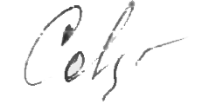 №ДатаТема лекцииПреподаватель и дублер116.09.21Основные структурные компоненты клетки. Уровни организации наследственного материала у про- и эукариот. Строение ядра. Уровни укладки хроматина. Современные представления о геноме.Проф. Соловых Г.Н.Доц. Тихомирова Г.М.230.09.21Деление клеток. Регуляция митотического цикла.Проф. Соловых Г.Н.Доц. Тихомирова Г.М.314.10.21Молекулярные основы наследственности. Реализация генетической информации в клетке (репликация). Моно- и полицистронная модели гена. Проф. Соловых Г.Н.Доц. Тихомирова Г.М.428.10.21 Молекулярные основы наследственности. Реализация генетической информации в клетке (транскрипция, трансляция). Регуляция синтеза белка.Проф. Соловых Г.Н.Доц. Тихомирова Г.М.511.11.21Генотип - эволюционно сложившаяся система генов (все формы взаимодействия генов). Иммуногенетика: АВО, Rh, HLA системы.Проф. Соловых Г.Н.Доц. Тихомирова Г.М.625.11.21Изменчивость как основа наследственных болезней человека.Проф. Соловых Г.Н.Доц. Тихомирова Г.М.709.12.21Методы изучения генетики человека. МГК.Проф. Соловых Г.Н.Доц. Тихомирова Г.М.